Warszawa, 5 kwietnia 2022 r.ALEKSANDRA POPŁAWSKA W MONODRAMIE „MAMA ZAWSZE WRACA” NA MOTYWACH TEKSTU AGATY TUSZYŃSKIEJ –materiały prasoweREŻYSERIA: Marek Kalita, PRAPREMIERA: 19 kwietnia, Muzeum Historii Żydów Polskich POLINw 79. rocznicę wybuchu powstania w getcie warszawskim. Spektakle: 19 kwietnia (wtorek), godz. 19.00 – premiera; KUP BILET >>20 kwietnia (środa), godz. 19.00; KUP BILET >>21 kwietnia (czwartek), godz. 19.00; KUP BILET >>„Mama zawsze wraca” to historia trzyletniej Zosi Zajczyk, ukrywanej przez wiele miesięcy na terenie warszawskiego getta przez swoją Mamę, przejmująco opisana przez Agatę Tuszyńską. Prapremiera spektaklu, wyreżyserowanego przez Marka Kalitę na motywach tekstu pisarki, odbędzie się 19 kwietnia w Muzeum POLIN podczas obchodów 79. rocznicy wybuchu powstania w getcie warszawskim i w ramach programu jubileuszowej, dziesiątej edycji akcji społeczno-edukacyjnej Żonkile. Główną rolę w spektaklu zagra Aleksandra Popławska, Ambasadorka tegorocznej akcji Żonkile, której hasłem przewodnim jest miłość. Bilety są już w sprzedaży na polin.pl.Nikt nie wie, że tu mieszka dziewczynka. Będziesz tu mieszkała jak krasnoludek. Tak mi powiedziała. [...] Nie czułam się smutna. Nie było mi źle. Nie wiedziałam w ogóle, że jest inne życie. Myślałam, że tak to jest. Nigdy nie chciałam wyjść, bo nie wiedziałam, że można wyjść. Zosia, córka Natalii i Szymona Zajczyków, była dzieckiem, gdy wybuchła wojna. Jesienią 1940 r. wraz z rodziną trafiła do warszawskiego getta, do piwnicy z zakratowanym oknem. Zosia nie pamięta muru, głodnych ludzi na ulicach, opasek z gwiazdą Dawida. Pamięta sanki rysowane węglem na podłodze, kasztany, lalkę Zuzię i haftowane obrazki oraz to, że do tej małej piwnicy, na skraju warszawskiego getta, Mama zawsze wraca. Zosię poznałam dawno. Podczas pierwszego, a może drugiego przyjazdu do Izraela. […] Połączenie języka i wrażliwości dziecka z okrucieństwem ówczesnej codzienności sprawiło, że wtedy, dwadzieścia lat temu, przerosła mnie ta opowieść. […] Zamknęłam ją na długo na dnie pamięci. Otworzyłam po latach, silniejsza. […] Uświadomiłam sobie wtedy, jak bliskie są nasze losy. […] Przeglądam się w lustrze tej historii. Historii miłości i nadziei. Historii, która pozwala wierzyć w moc słowa – wspomina Agata Tuszyńska na łamach książki.Agata Tuszyńska „Mama zawsze wraca”Reżyseria i adaptacja: Marek KalitaScenografia i światło: Marcin ChlandaMuzyka: Maciej Dłużniewski – gitara,Artur Mikołajski – instrumenty klawiszowe,Krzysztof Wawrzyniak – instrumenty perkusyjne, Tomasz MreńcaKostiumy: Emil Wysocki Multimedia: Natan Berkowicz, Stanisław ZielińskiKierownik produkcji: Anna WaśProducent: Krystyna Lewenfisz / KLKWspółorganizatorzy: Muzeum POLIN, Stowarzyszenie ŻiHObsada: Aleksandra Popławska, Maya PilarczykProjekt współfinansowany przez Miasto Stołeczne Warszawa.Premiera: Muzeum Historii Żydów Polskich POLIN w Warszawie w ramach programu obchodów 79. rocznicy wybuchu powstania w getcie warszawskim.Współorganizator: Muzeum POLIN, Stowarzyszenie ŻIHPatronat Honorowy: Ambasada Izraela w PolscePartnerzy: Gmina Wyznaniowa Żydowska, Blue City, Anna i Mirosław Pańczykowie, Halina i Marek Borowscy, Agnieszka i Jakub BorowscyPatroni Medialni spektaklu: TVN24, „Gazeta Wyborcza”, wyborcza.pl, „Newsweek”, „Vogue Polska”, „Wysokie Obcasy”, Tok FM, Stroer, MetromediaSpektakl dedykowany Wandzie Wojnarowskiej i Dorocie Lulińskiej-Rytel. 
Powstanie w getcie warszawskimW 1940 r. Niemcy ogrodzili murem część centrum Warszawy i stłoczyli tam prawie pół miliona Żydów ze stolicy i okolic. Uwięzieni w getcie, umierali wskutek głodu, chorób, niewolniczej pracy i ginęli w egzekucjach. Latem 1942 r. została zorganizowana Wielka akcja likwidacyjna. Niemcy wywieźli z getta do ośrodka zagłady w Treblince prawie 300 tysięcy Żydów. Wśród tych, którzy pozostali, narodziła się idea zbrojnego oporu. 19 kwietnia 1943 r. dwa tysiące Niemców wkroczyło do getta, by je ostatecznie zlikwidować. Przeciwstawiło się im kilkuset młodych ludzi z konspiracyjnych – Żydowskiej Organizacji Bojowej (ŻOB) i Żydowskiego Związku Wojskowego. Powstańcy, pod dowództwem Mordechaja Anielewicza, byli wycieńczeni i słabo uzbrojeni. Wielu wiedziało, że nie mają szans, ale wolało zginąć w walce, by ocalić swoją godność. Przez cztery tygodnie Niemcy równali getto z ziemią, paląc dom po domu. Schwytanych bojowców i mieszkańców zabijali lub wywozili do obozów. 8 maja Anielewicz i kilkudziesięciu powstańców zostali otoczeni i popełnili samobójstwo. Nielicznym Żydom udało się wydostać kanałami z płonącego getta. 16 maja Niemcy na znak zwycięstwa wysadzili Wielką Synagogę przy ul. Tłomackie. Getto warszawskie przestało istnieć.Dlaczego żonkile? Jednym z ocalałych z getta był Marek Edelman, ostatni dowódca ŻOB. 19 kwietnia, w rocznicę powstania, składał bukiet żółtych kwiatów pod Pomnikiem Bohaterów Getta na warszawskim Muranowie. Żonkil stał się symbolem szacunku i pamięci o powstaniu. Organizowana przez Muzeum Historii Żydów Polskich POLIN akcja ma na celu rozpowszechnianie tego symbolu oraz szerzenie wiedzy na temat samego powstania. POLIN zachęca do upamiętnienia 79. rocznicy wybuchu powstania w getcie warszawskim w mediach społecznościowych przy użyciu hashtagów: #ŁączyNasPamięć oraz #AkcjaŻonkile.Więcej o programie obchodów rocznicy wybuchu powstania w getcie warszawskim, akcji Żonkile i powstaniu w getcie na stronie: polin.pl.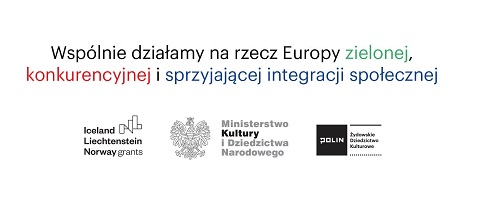 Kontakt dla mediów:Marta Dziewulska	Rzeczniczka PrasowaMuzeum POLIN 	mdziewulska@polin.pl  +48 504 069 690